08.01.21 – Maths Today we are going to refresh our knowledge of prime numbers. They are numbers that are only divisible by 1 and themselves so they only have 2 factors. There are 25 prime numbers between 0 and 100. 1 is not one of them because the number 1 has only 1 factor, prime numbers must have 2. Follow this link to watch a video if you want a refresher https://www.bbc.co.uk/bitesize/topics/zfq7hyc/articles/z2q26fr then follow the clues to solve the mystery below. Email me the answer at hhorsford@charing.kent.sch.uk. Remember to cross the names off as you eliminate the suspects.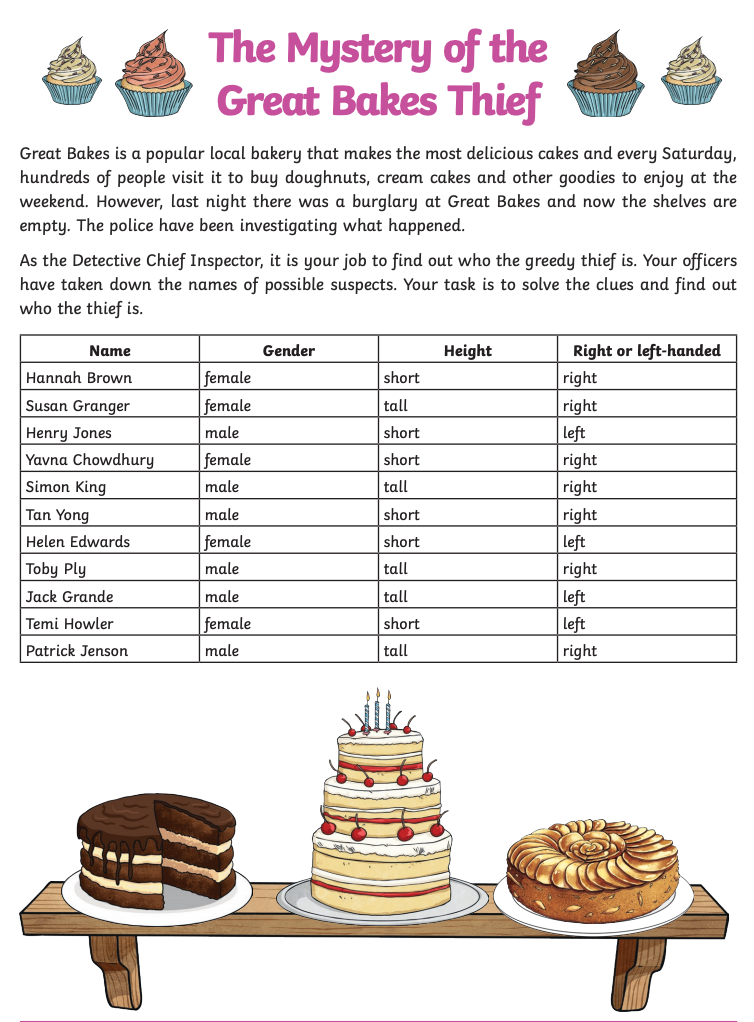 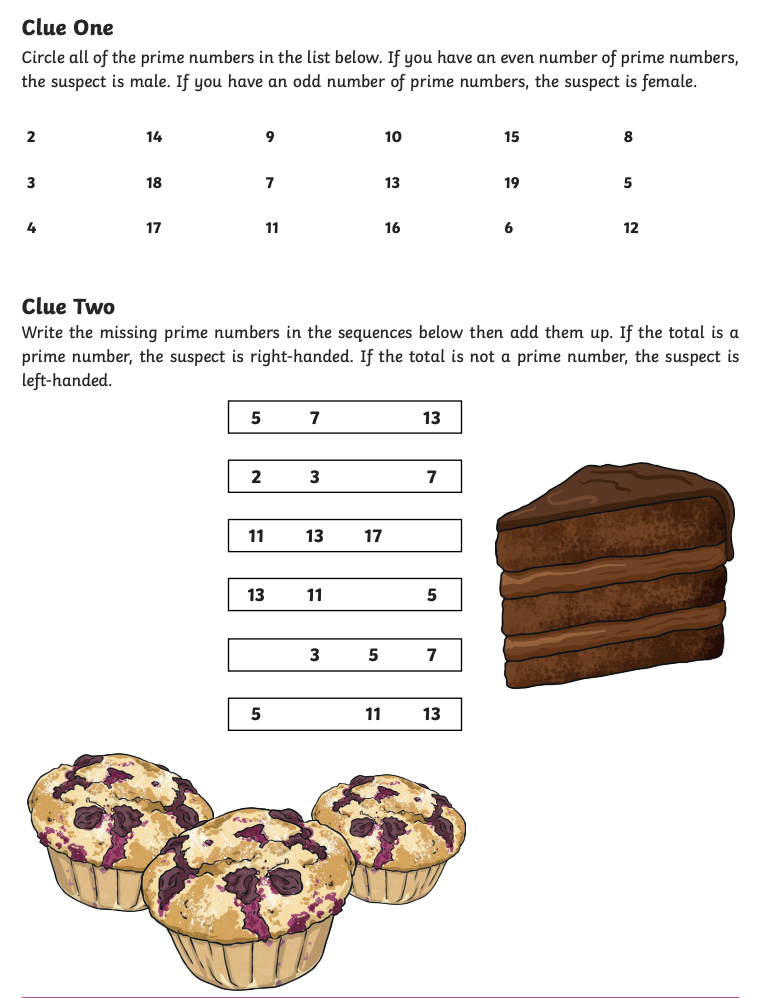 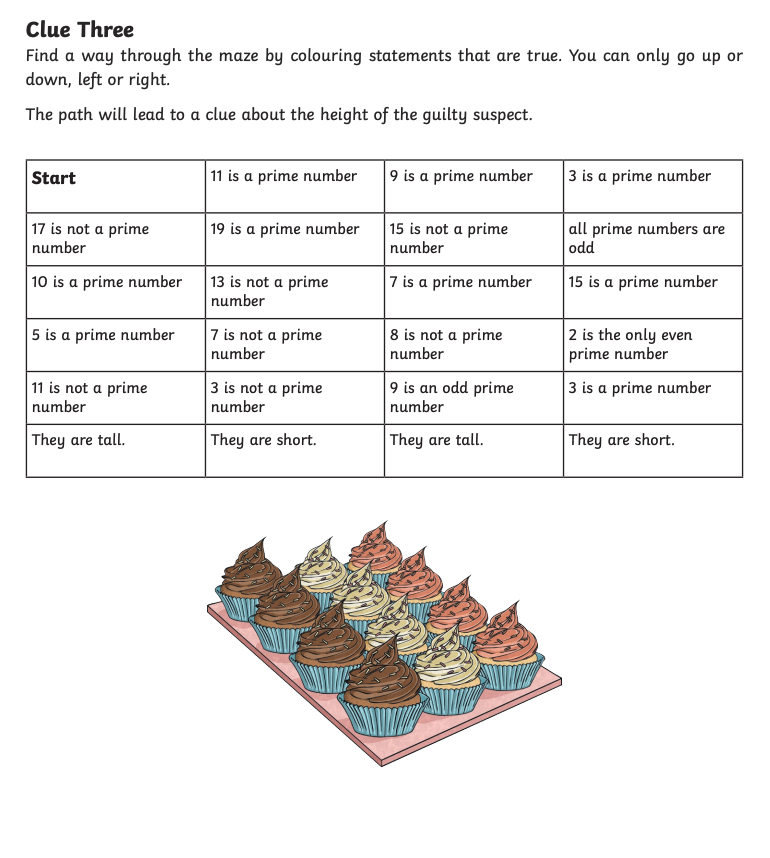 